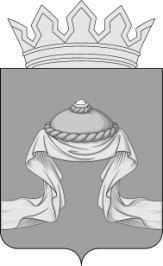 Администрация Назаровского районаКрасноярского краяПОСТАНОВЛЕНИЕ«13» 12 2019                                   г. Назарово                                       № 329-пО внесении изменений в постановление администрации Назаровского района от 27.01.2017 № 23-п «О создании комиссии для проведения проверок использования жилых помещений и (или) распоряжением жилыми помещениями, нанимателями по договорам найма специализированных жилых помещений которых являются дети-сироты и дети, оставшиеся без попечения родителей, лица из числа детей-сирот и детей, оставшихся без попечения родителей, обеспечением надлежащего санитарного и технического состояния жилых помещений»На основании Жилищного кодекса Российской Федерации, Федерального закона от 06.10.2003 № 131-ФЗ «Об общих принципах организации местного самоуправления в Российской Федерации», руководствуясь Уставом муниципального района Назаровский район Красноярского края, ПОСТАНОВЛЯЮ:1. Внести в постановление администрации Назаровского района          от 27.01.2017 № 23-п «О создании комиссии для проведения проверок использования жилых помещений и (или) распоряжением жилыми помещениями, нанимателями по договорам найма специализированных жилых помещений которых являются дети-сироты и дети, оставшиеся без попечения родителей, лица из числа детей-сирот и детей, оставшихся без попечения родителей, обеспечением надлежащего санитарного и технического состояния жилых помещений» следующие изменения:1.1. Приложение 2 к постановлению изложить в новой редакции согласно приложению к настоящему постановлению.2. Считать утратившим силу пункт 1 постановления администрации Назаровского района от 20.02.2019 № 33-п «О внесении изменений в постановление администрации Назаровского района от 27.01.2017 № 23-п  «О создании комиссии для проведения проверок использования жилых помещений и (или) распоряжением жилыми помещениями, нанимателями по договорам найма специализированных жилых помещений которых являются дети-сироты и дети, оставшиеся без попечения родителей, лица из числа детей-сирот и детей, оставшихся без попечения родителей, обеспечением надлежащего санитарного и технического состояния жилых помещений».3. Отделу организационной работы и документационного обеспечения администрации Назаровского района (Любавина) разместить постановление на официальном сайте муниципального образования Назаровский район Красноярского края в информационной телекоммуникационной сети «Интернет».4. Контроль за выполнением постановления возложить на заместителя главы района по сельскому хозяйству и земельным отношениям (Недик).5. Постановление вступает в силу в день, следующий за днём его официального опубликования в газете «Советское Причулымье».Глава района                                                                                      Г.В. АмпилоговаПриложение к постановлению администрацииНазаровского районаот «13» 12 2019 № 329-пПриложение 2к постановлению администрацииНазаровского районаот 27.01.2017 № 23-пСостав комиссии для проведения проверок использования жилых помещений и (или) распоряжением жилыми помещениями, нанимателями по договорам найма специализированных жилых помещений, которых являются дети-сироты и дети, оставшиеся без попечения родителей, лица из числа детей-сирот и детей, оставшихся без попечения родителей, обеспечением надлежащего санитарного и технического состояния жилых помещенийНедик Игорь Викторович-заместитель главы Назаровского района по сельскому хозяйству и земельным отношениям, председатель комиссии;Дедюхина Любовь Васильевна-заместитель главы Назаровского района по социальным вопросам, заместитель председателя комиссии;Леганова Любовь НиколаевнаЧлены комиссии:-ведущий специалист по имущественным отношениям отдела градостроительства и имущественных отношений администрации Назаровского района, секретарь комиссии.Алеевский Юрий Александрович    -начальник отдела градостроительства и имущественных отношений администрации Назаровского района;КрицкийАлександр Иванович-начальник МКУ служба «Заказчик» Назаровского района;ЛяховаМарина Александровна-ведущий специалист по вопросам архитектуры и градостроительной деятельности отдела градостроительства и имущественных отношений администрации Назаровского района;Нужная Татьяна Давыдовна-ведущий специалист по правовым вопросам отдела по правовым вопросам администрации Назаровского района;ШелухинаИрина Сергеевна-ведущий специалист по вопросам опеки и попечительства администрации Назаровского района.